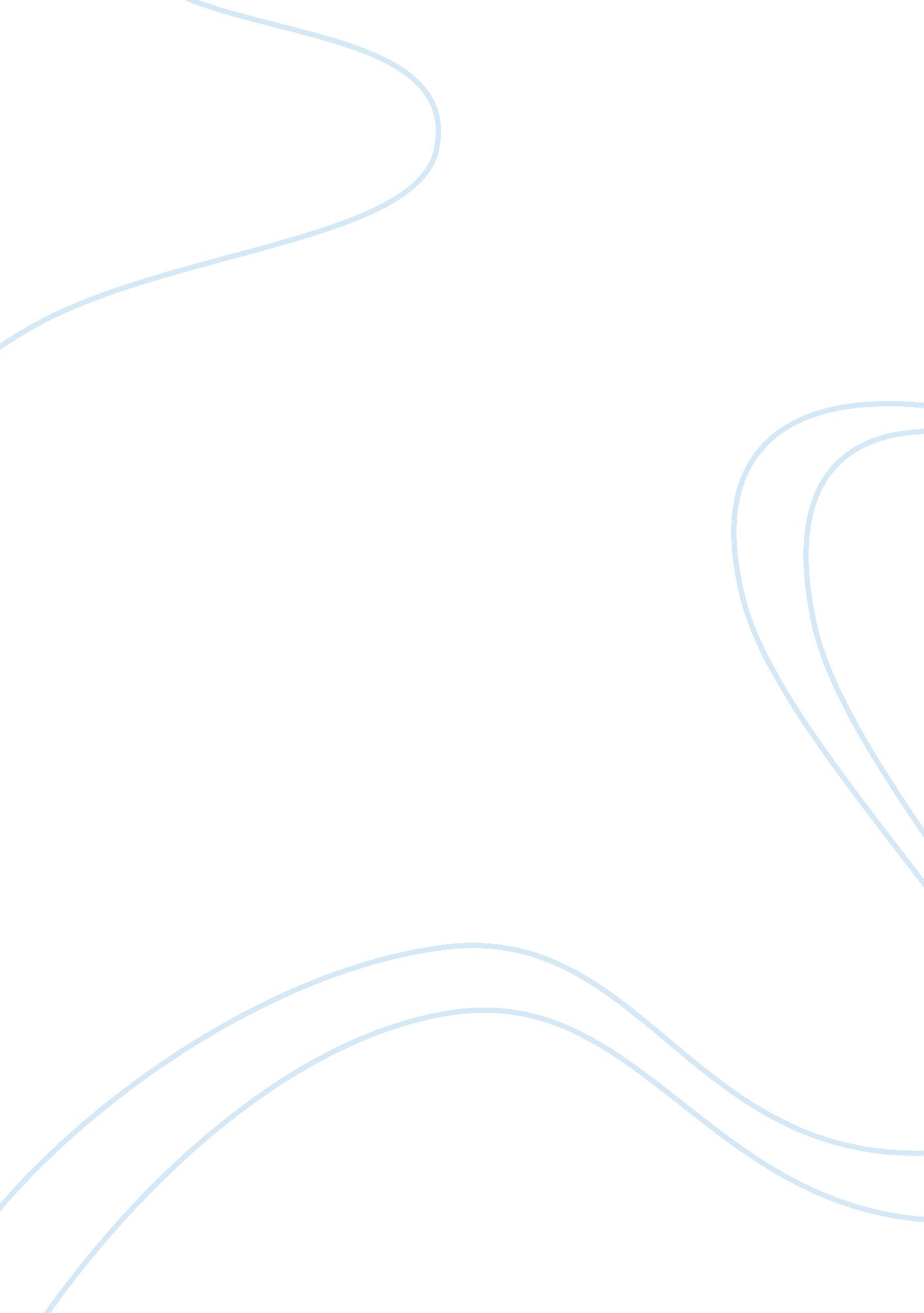 Seven examples of esseys about televisionMedia, Television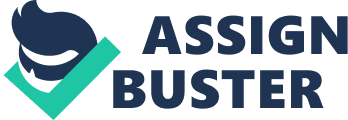 Television is one of the greatest inventions of mankind. Since the invention of first ever electronic television in 1927, the television has undergone a number of changes in shape and size as well as in terms of transmissiontechnologyand picture quality. Today, the sleek, wall mounted televisions of different sizes are found in billions of houses across the world. They come in different sizes and are also equipped with latest technology, capable of showing hundreds of channels. The television has gained immense popularity over time and today it is found in almost every household, the world over. Sure, it is good for entertainment purposes and is informative, but it also has its set of disadvantages, which we will discuss further in the essay. Long and Short Essay on Television in English Below we have provided long and short essay on television in English language. These Television essay have been written using the simple vocabulary and easy to understand sentences. After going through the essays you would know – what is television; when and who invented it; how a television acts as a medium ofeducation; is the television a boon or a bane; is television corrupting the minds of youth; what are the advantages and disadvantages of television, is television better than books, is television harmful to the society, etc. Short Essay on Television (200 Words) – Essay 1 Today a television is found in almost every house across the world. The rich, the poor all have it and it is one of their most entertaining possessions. However, the television that we see today is completely different from its predecessor in a number of ways. The first televisions were very basic and started appearing in the early 1800s. Though, they were rudimentary and worked purely on mechanical principles. The concept involved scanning an image and then transmitting it onto a screen. A major breakthrough came when the mechanical scanning system was combined with a cathode ray tube in 1907 by a Russian Boris Rosing and English A. A. Campbell Swinton. World’s first electronic television was invented in 1927 by a 21 years old inventor – Philo Taylor Farnsworth. He used radio wave technology to remotely transmit images to a device with screen. His technology was way ahead of mechanical TV concept. Today, the television has become most important household equipment, so much so that it is almost impossible to spot a house without a television set. It is great for entertainment purpose and could be really informative too, but also has certain disadvantages like addiction, explicit and violent content, social and psychological effects on a person etc. Essay on Television as a Medium of Education (300 Words) – Essay 2 Introduction Television could really be a great source of education if only informative and knowledge based channels are viewed or subscribed. There are various channels which offer educational programs for school and college going students. There are also tutorial channels based on specific subjects for the students. A television has a variety of educational programs to cater to a variety of audiences. It has educational programs for the children, the young and also the old. Role of Television in Education The role of television in education building has been acknowledged by many countries around the world. It is used as a tool for effectively teaching both formal and non formal education. A television could be synchronized with school curriculum and used to teach a specific subject. Television is also an efficient method of effectively obtaining non formal education, for those youth and adults who didn’t have a chance to obtain formal education. It could be effectively impart skills, provide vocational training and other necessary cultural and civic education, when used properly. Educational Television Programs Today you don’t need to approach your physicsteacher, after school hours to understand the Newton’s laws of motion. You just need to switch to educational section in your television and choose from a number of tutorial programs in Physics. Despite subject oriented programs, a television offers various other non formal education programs which enhance your overall knowledge on issues other than subject matter. To state a few examples History Channel, Discovery Channel, National Geographic Channel and various othersciencebased Channels do a great deal of imparting education. Conclusion The role of television in education building is being widely accepted across the world. The availability of television even in some of the remotest corners of the globe is an added advantage for education through television. People, who lack the access to formal education or school concept, have a glimmer of hope in television educational programs. Essay on Is Television Better Than Books (350 Words) – Essay 3 Introduction Television is an audio visual machine which provides entertainment in the form of various programs, transmitted through air, in the form of radio signals, to be received by your Television. Books on the other hand have no electronics involved and have printed pages, to be read by their prospective Reader and are also aimed at conveying some useful information or entertaining him. Is Television Better Than Books? Both, books and television are two different modes of information exchange, aimed at providing useful or sometimes bogus information to the user and entertaining him. But theenvironmentin which they are used and the effect that they have on their respective users are totally different. Television in a normal household is generally placed at common place-a place where thefamily, friends or visiting relatives gather. People meet in front of Television, to watch their favorite shows, or to just listen lazily to the News. Whatever the reason may be, TV is only a short term entertainment option which does not provide you much useful information except when you are listening to News. Books unlike Television are to be read in silence , stressing upon every word, every sentence  and letting it slowly seep into your memory through your eyes, while you lie relaxed on your favorite chair or lying down on your bed. Reading Books is like a spiritual exercise, which satisfies your desire to be entertained in a silent but effective way. Watching Television on the other hand, after sometime will leave you stressed, looking for peace and silence. TV slowly drains your inner peace and tranquility, leaving you stressed and flabbergasted. Whatever the TV does to you, Books do just the opposite. Reading a favorite Book in silence sitting on your favorite chair will relax your soul and mind, and the more you read, the more you will feel content and informed. Conclusion If a question- Is Television better than books? Is thrown at me, my answer would be “ No” always for very obvious reasons as explained above. I will always choose to silently read my favorite book in my favorite environment, rather than watching Television amid noise and commotion. Essay on Television a Boon or Bane (400 Words) – Essay 4 Introduction Today, the television is found in billions of houses the world over. As per global statistics, nearly 79% of total households own at least one TV set. With such immense popularity and acceptability television has also hugely influenced individuals and even societies. In this essay we will discuss on the boon and bane factors of the television, ending with conclusion. Television as a Boon Television, when properly used is a vast sea of knowledge and information as well as the best source of entertainment. There are a number of ways to justify the usefulness of television in our lives. First of all, it is the most primary and most popular source of entertainment. It provides a number of entertainment programs, ranging from daily soaps, singing and dancing competitions, news channels, movie channels, science and fiction channels, business channels, automobile channels and lot more. Moreover, you can view these channels in the language of your choice. Apart from being entertaining, television is also a tool to gain education and information. There are various channels based on subject matters for school and college going students as well as for the students of PhD level. There are also a number of NEWS channels running live news from various corners of the world, covering every significant political, social and educational event. A Television set provides all of this useful information in the comfort of our homes, thus proving that television is a boon to humanity. Television as a Bane Despite of all the advantages that make television a boon to human race, there also are certain traits of television which could make it really annoying. Speak of the television as annoying and the first thing that flashes through our minds is noise. The sound of a highly emotional soap opera coming from the next room when you are trying to study or sleep could be quite frustrating and annoying. Moreover, a television also transmits adult and violent programs which could be really misleading for youngsters. Exposure to such malicious contents impacts thepersonalityand social skills of the youngsters, often making them arrogant, hostile, corrupt, violent and socially obscure. Also, addiction to television is an added disadvantage which along with the mentioned effects makes television a bane to humanity. Conclusion With regards to the above explanation, it is established that television is both a boon and bane to the humanity. How we use the television makes all the difference between it being a bane or boon. When used purely for information and knowledge purpose it’s a boon, while, when used for entertainment purpose beyond a limit, it could turn into a bane. Essay on Television Is Harmful To the Society (450 Words) – Essay 5 Introduction Television is an audio visual device which entertains you through various visual programs transmitted through air. The information that it provides is not always useful, however that depends on the user to a larger extent. Television since its inception has a vast affect on Civilization, ranging fromhealthto sociological and sometimes psychological. Though it is a source of information, the incessant use of Televisions has led to many medical conditions and a drastic change in the social fabric. Television is Harmful to the Society Today the younger generation is more susceptible to myopic vision (a medical condition in which person looses his/her normal eyesight) as a result of watching Television for longer duration than advised. Watching TV closely or for longer duration also results in tired eyes, headache and lost concentration. In past few years there has been a reported increase in the number of children suffering from visual disorders, lost concentration and headache as a consequence of watching TV. Apart from injuring their eye sight, TV slowly makes them inactive turning them into introverts. Instead of going out and playing, mingling with other children, making new friends, they sit motionless and watch TV for hours. The effect that the TV has on their overall persona is not very hard to imagine. Television basically transforms fun loving, outgoing, little enthusiastic wanderers into dumb, visually impaired and introvert kids. The TV ahs also affected the society in the same manner as it has affected the kids. Today if you visit any locality your town, city or village in evening, you will find closed doors with different sounds of Television coming from the houses. Instead of socializing in their free time, people have taken to watching their favorite program on TV, which provides no informational value at all. In the past years, when there was no TV, people spend their time socializing, asking about each other’s health and well being, reading their favorite books or newspapers, playing sports and helping one another in the time of need. Now with the invention of TV, all the doors of socialization got closed and people are silently watching TV behind their closed doors, while there neighbor might be looking for help. Conclusion The social and psychological implication of TV is more severe than the effects that it has on health. We need to take strict initiative and change the custom of watching TV, if we desire for better health of our Children and want to give them a healthy and content life. Stipulate a short time for TV watching in your house and don’t let your child watch TV. Encourage him to go out and play, tell him to make new friends, bring new books for him to read and be a responsible parent. Essay on Is Television Corrupting the Mind of Youth (500 Words) – Essay 6 Introduction Television is the most widely used and most popular audio visual device used for entertainment and informative purposes. Wide acceptability has made television a household name and its popularity cuts across ages and classes. Youths, however are more vulnerable to the negative effects of television, due to immaturity and tender age. In the following essay we will discuss on how television is corrupting the minds of youth and what remedial measures could be taken to eliminate it. How is Television Corrupting the Minds of Youth? First of all, watching television could be a waste of time if not watched for informative or knowledge purpose. Many television programs show inappropriate adult contents, teenviolence, drug abuse, sexual and other similar offences, undesirable language, bullyingetc. Also, most of the movies shown today contain high degree of violence and bloodshed. Such programs hugely affect the psychological and social behaviour of the youth. An uncontrolled exposure of violent and corrupt programs make the youth arrogant, violent and more prone to corrupt practices. For example, watching crime based serial or movies make the immature minds of youths to follow the same corrupt practices. Also, teens tend to copy undesirable activities like eve teasing and staking, as is shown in many programs and movies. Moreover, smokingand liquor consumption are some of the most common activities shown in television programs. Such activities have high influence on the teens, who relate them with manhood. Somehow, they tend to believe that they could only be a complete man if they smoke as well as consume liquor as the actors on the television do it. Necessary Measures to Keep the Youth Safe from Ill Effects of Television The most effective method to keep the youths safe from the influence of television is to provide limited access to them. Also, there should be a restriction on the channels they view and they must only be allowed to view informative and knowledgeable programs. Viewing malicious and violent content by youngsters must be strictly prohibited. Parents and guardians should be more communicative with their wards, discussing on the derogatory effects of television among other issues. Children should be told on how to use television for gaining information and education. Youths should be well informed about the advantages as well as the disadvantages of television and also that watching inappropriate content on television will adversely affect their behaviour and social life as well as distort their thought and morale. These days a number of youths are taking up bullying, smoking, consuming liquor other corrupt practices under the influence of television. Conclusion There are hundreds of programs on TV which have a negative effect on the youth’s mind. Theresponsibilityof keeping the youths aloof from the ill effects of TV depends on us, the elders. Therefore, it is the responsibility of every guardian to keep an eye upon what his/her ward is watching on the television and what kind of channels they have access to. It is only through proper guidance and interaction that we would be able to keep our youth safe from the harmful effects of television. Long Essay on Television – Advantages and Disadvantages (600 Words) – Essay 7 Introduction Television, despite being immensely popular, once the TV was called an “ Idiot box”, because back then it was less informative and more entertaining. But as the time passed, the advantages of television have also increased. Still, the advantages are countered by the disadvantages, a narration of which is provided below. In the concluding paragraph we would be able to know, whether the advantages of television weigh more than the disadvantages or vice versa. Advantages of Television The advantages of television are discussed below- 1) Cheap Entertainment Television is the cheapest source of entertainment available to a common household. Various programs on information, education, entertainment, religion and other topics provide a pool of options to choose from, that too sitting in the comfort of your house. The options never seize and you will never be left bored in front of the television. 2) Educational and Informative Television is a good source of education and information. There are various educational channels dedicated to teaching students about a specific subject. 24 hour news channels will keep you up to date about the world affairs. Channels based on wildlife, science and travelling enhance your knowledge about various subjects apart from entertaining you. 3) Skill Development Television could be an effective tool for skill development. There are various programs dedicated to skills like cooking, drawing, singing, dancing etc. Anyone who desires could learn a skill of his choice by watching it done on television by the program host. If you have a hobby of cooking then you just have to switch the channel and make mouth watering dishes as your host is instructing. 4) Motivational Some television programs could also be motivational for any one in need. Channels offer motivational speeches and talk shows by some of the best in class motivational speakers. Listening to them will surely leave you feeling much better in the end. 5) Wide Exposure Television provides a wide exposure on a variety of topics ranging from world issues, news, wildlife, science and fiction, history, geography, upcoming world and national events, sports, hobbies and much more. Such vast exposure, while sitting in the comfort of your house is only possible because of television. 6) Family Ties Television also increases family ties as all the family members sit together to watch a movie or their favorite sport tournament. Disadvantages of Television 1) Violent and Inappropriate Content This is one of the most prominent disadvantages of television. A television offers a number of violent contents and inappropriate languages which has adverse effects on youths as well as elders. 2) Derogatory to Health Sitting for longer hours in front of the television has a negative effect on the health too. It is the cause for many lifestyle diseases likediabetes, blood pressure, obesityetc. 3) Social Obscurity Person, who is addicted of television, often avoids socializing with friends and relatives, making himself a sort of introvert. Such persons become emotionally vulnerable and often show hostile behavior towards others. 4) Emotional Vulnerability Watching too much of drama on television might make you emotionally vulnerable. People are seen to face the same pain when their favorite character dies, than they would have felt on losing a real friend. Such emotional upheaval isn’t good for mental and overall health of a person. 5) Hidden Agenda Various businesses have a hidden agenda of targeting vulnerable customers through TV commercials. Every TV program has commercials, where the manufacturers frantically try to lure customers by making false claims and promises about their products. 6) Shallow Information The information that is provided by news channels on television is often only half the truth. Moreover, regular commercial breaks and an effort to glamorize the issue, keeps the real information hidden and leave you confused and wondering in the end. 7) Highly Addictive Television is highly habit forming and children are seen to be more vulnerable to its addiction. Once addicted, a person loses all interest in other hobbies and always wants to watch television whenever s/he gets the time. Conclusion The advantages of television are weighed almost equal to its disadvantages; though people may have varied opinions on this. But, finally it is upon us, that how to use the idiot box for gaining information and knowledge, before switching it off. Related Information: Essay on TV Addiction 